Первенство Республики Бурятии по Кёкусин-кан среди юношей, девушек, юниоров и юниорок 10-17 лет в разделах кумитэ и ката27 ноября в Физкультурно-спортивном комплексе под руководством Министерства спорта и молодёжной политики республики Бурятии и Бурятского регионального отделения Федерации Кёкусин-кан каратэ-до России состоялось Открытое Первенство Республики Бурятии по Кёкусин-кан среди юношей, девушек, юниоров и юниорок 10-17 лет в разделах кумитэ и ката.В соревновании приняли участие 115 спортсменов из Республики Бурятия, Иркутской области и Забайкальского края. 7 команд представили сильных бойцов различных федераций: Кёкусин-кан, Рэнгокай, Синкёкусинкай, Ашихара.Награждение проводил Министр спорта и молодёжной политики республики Бурятия. Спортсмены БРО Федерации Кёкусин-кан каратэ-до России добились следующих результатов:Кумитэ (15 категорий) – 4 первых мест, 11 вторых мест, 7 третьих мест;Ката (5 категорий) – 4 первых мест, 5 вторых мест, 4 третьих места.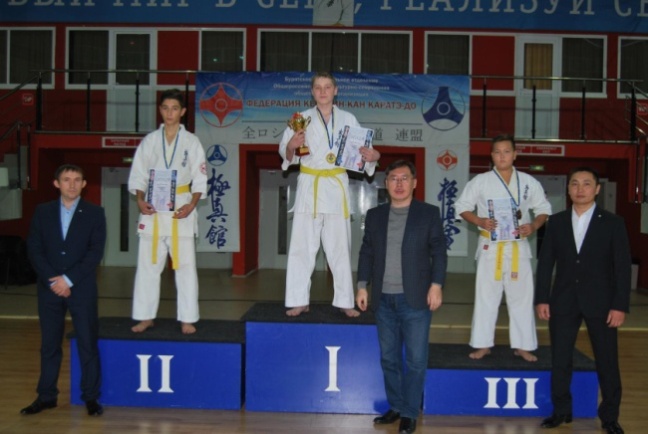 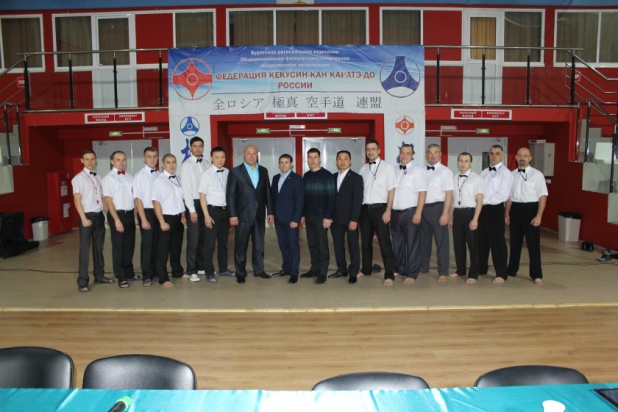 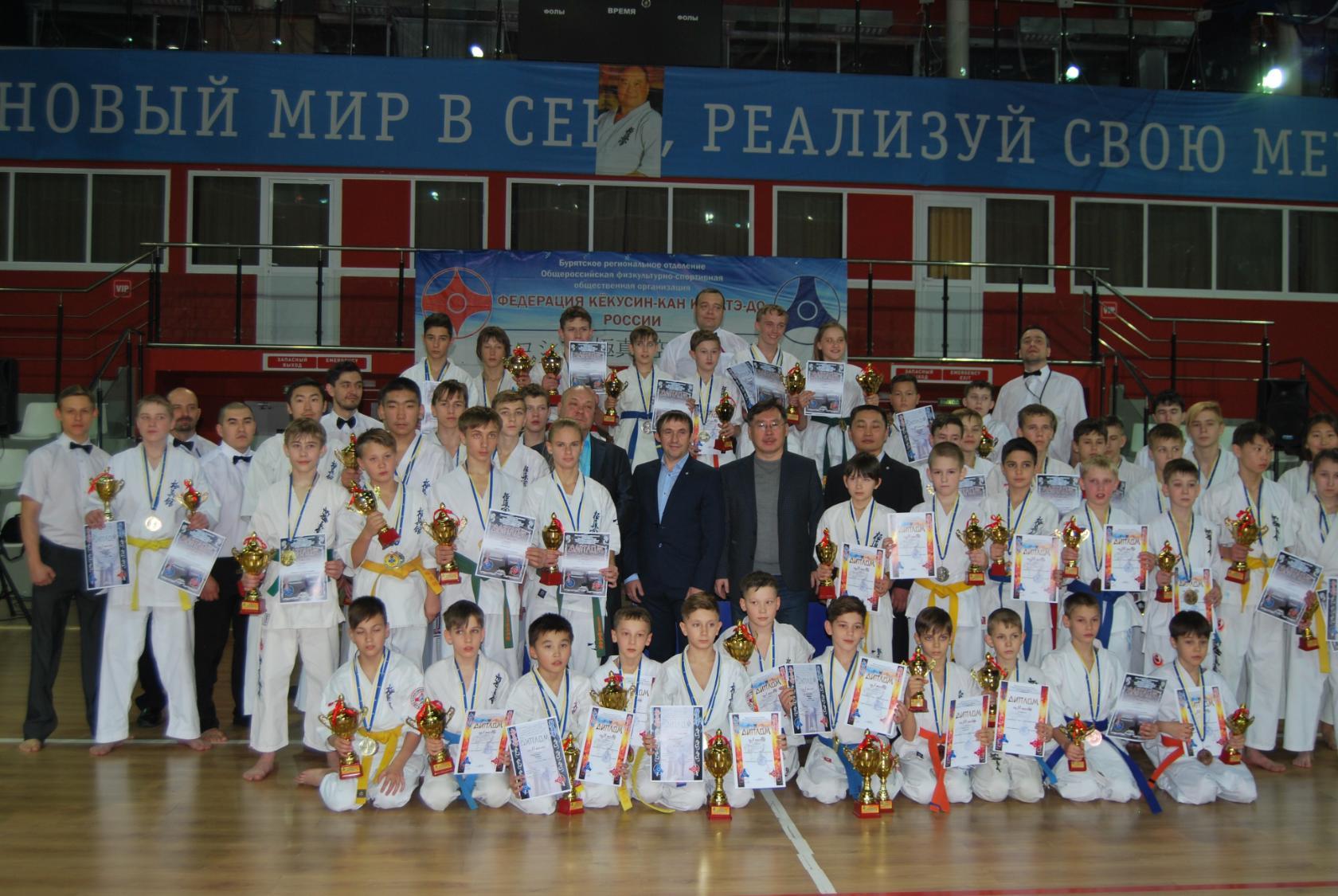 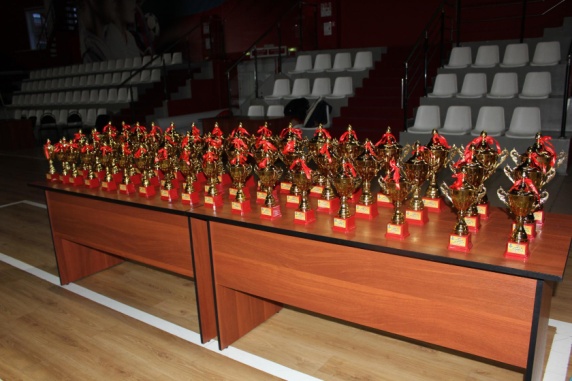 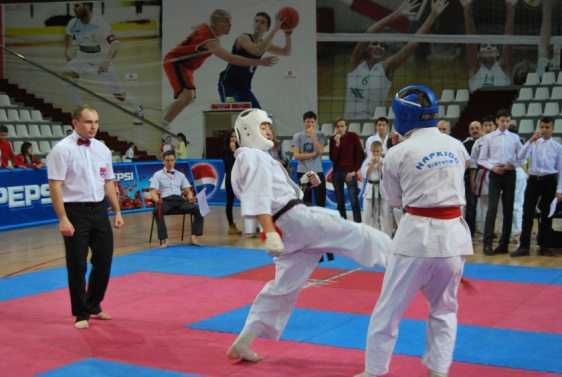 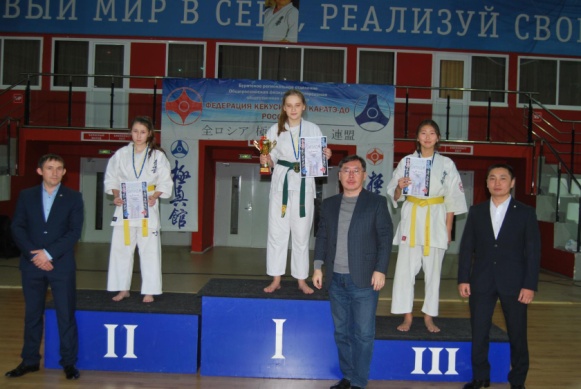 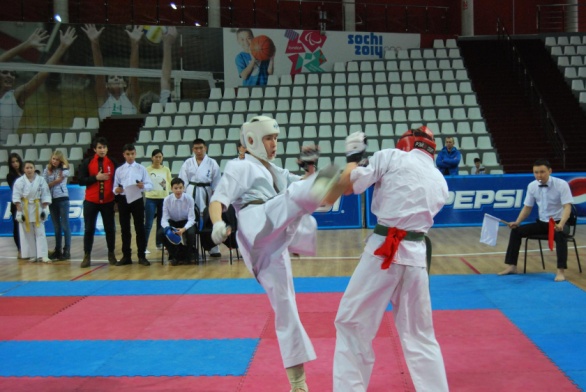 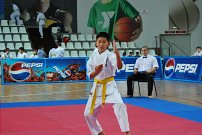 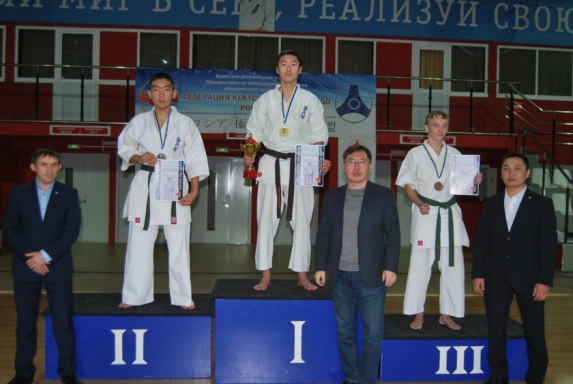 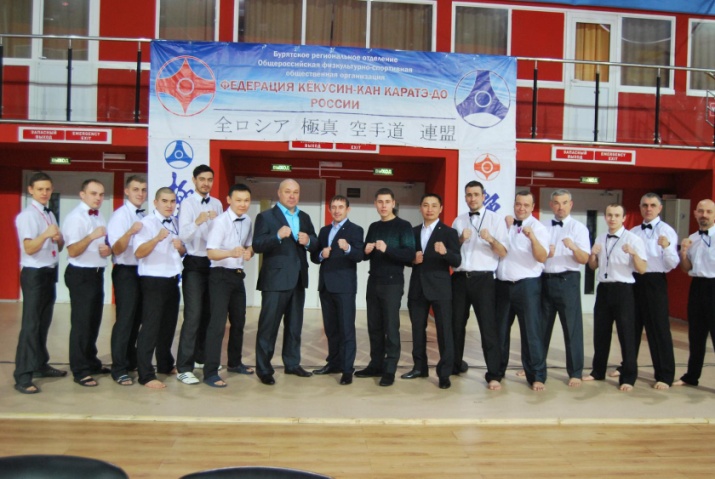 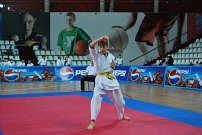 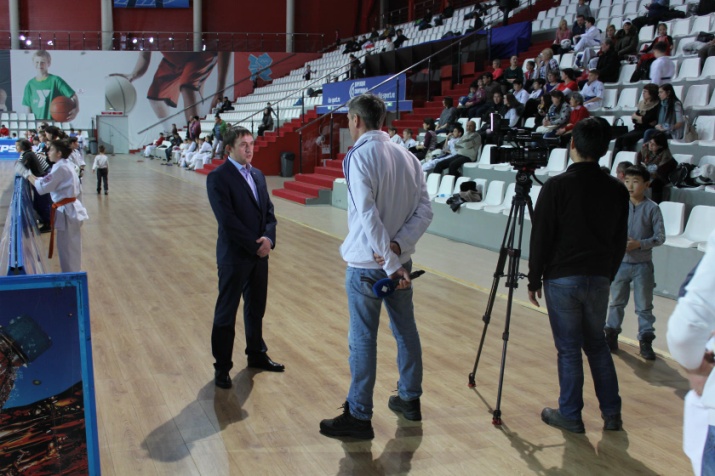 